                                Анализ  воспитательной работы за 2019-2020 учебный год.                                                                             "И воспитание, и образование нераздельны.                                                                              Нельзя воспитывать, не передавая знания,      всякое же знание действует воспитательно".Л.Н.Толстой.      В 2019/2020 учебном году  воспитательная работа школы осуществлялась в соответствии с целями и задачами школы на этот учебный год. Основной   целью воспитательной работы школы являлось: создание условий, способствующих развитию интеллектуальных, творческих,  личностных  качеств обучающихся, их социализации и адаптации в обществе. На основе тех проблем, которые выделились в процессе работы в предшествующем учебном году,  были сформулированы задачи на 2019-2020 учебный год: 1) Вовлечение каждого обучающегося школы в воспитательный процесс. 2)Развитие у обучающихся самостоятельности, ответственности, инициативы, творчества. 3) Развитие физически здоровой личности. 4)  Создание ситуации «успеха» для каждого обучающегося.Реализация этих целей и задач предполагает:• Создание благоприятных условий и возможностей для полноценного развития личности, для охраны здоровья и жизни детей.• Создание условий проявления и мотивации творческой активности воспитанников в различных сферах социально значимой деятельности.• Развитие системы непрерывного образования; преемственность уровней и ступеней образования; поддержка исследовательской и проектной деятельности.• Дальнейшее развитие и совершенствование системы дополнительного образования в школе.• Координация деятельности и взаимодействие всех звеньев воспитательной системы: дополнительного образования; школы и социума; школы и семьи. В своей учебно-воспитательной деятельности педагоги школы опираются на нормативно-правовые документы:- Конституция Российской Федерации- Семейный кодекс Российской Федерации- Конвенция о правах ребенка- Федеральный закон от 29.12.2012 №273-  «Об образовании в Российской Федерации»   - Федеральный закон от 24 июня 1999 г. N 120-ФЗ "Об основах системы профилактики безнадзорности и правонарушений несовершеннолетних"- Устав МБОУ Красненской ОШ им. Н.А. Бенеша  Вся воспитательная работа школы была направлена на решение  поставленных  задач.   Подводя итоги воспитательной работы за 2019-2020 учебный год, следует отметить, что педагогический коллектив школы стремился реализовать намеченные планы, решать поставленные перед ними задачи.Приоритетными направлениями воспитательной работы являлись: духовно-нравственное воспитание;общеинтеллектуально; общекультурное;социальное; спортивно-оздоровительное.Совершенствование системы воспитательной работыв классных коллективах.    В течение 2019-2020 учебного года был поставлен  и  рассмотрен вопрос  «Нравственно – патриотическое воспитание школьников через различные виды деятельности». При проведении анализа современных условий жизнедеятельности обучающихся, были выявлены  следующие проблемы в воспитании:1) Информационное социальное пространство, не имеющее четких внешних и внутренних границ.2) Существование и усиление конфликта между характером присвоения ребенком знаний и ценностей в школе  и вне школы.  3) Недостаточное внимание родителей (законных представителей) обучающихся к проблемам их обучения и воспитания, нежелание определенной части родителей сотрудничать с педагогическим коллективом школы, поддерживать действия  педагогов в отношении их детей. 4) Для того чтобы личность учащегося развивалась, должно быть одно важное условие – мотивация.  Очень много нужно сделать еще начальной школе, среднему звену, чтобы воспитывать в детях нравственное чувство. Проанализировав работу своих коллег, можно с уверенностью сказать, что  в 2019-2020 года велась большая работа по духовно-нравственному воспитанию, как в рамках школы, так и во внеурочное время. Еженедельно проводятся классные часы патриотической и духовно-нравственной направленности, дети участвуют в мероприятиях и Всероссийских акциях. В школе обучающиеся принимают активное участие в ключевых творческих делах - это   те мероприятия, которые отражают традиции школы:День Знаний  Новогодние праздникиСпортивные соревнования                      Мероприятия в честь Дня Победы, которые в этом году проходили в дистанционном форматеАкции: Георгиевская ленточка  Письмо Победы  Окна Победы Традиционные праздники проходят интересно с охватом практически всех обучающихся,  но степень активности классов в жизни школы, естественно, разная.  Воспитательный процесс в школе осуществляют: 5 классных руководителей, заместитель директора по ВР- старшая вожатая, педагог-психолог.  Особенно активными были обучающиеся  2 класса (классный руководитель Генеберг Ф.Н) ,3-5 класса (классный руководитель Расщукина Н.В.),    6  класс (классный руководитель  Кузьмина Ф.Ф.),     8 класс (классный руководитель  Симайченкова Л.А.) . В нравственном воспитании обучающихся весьма актуальным является формирование гуманных отношений между детьми.          Подтверждением успешности традиционных школьных мероприятий является то, что при собеседовании с обучающимися, все называют каждое из этих дел, запомнившимся своей яркостью, интересным содержанием, разнообразием, состязательностью.      С целью внутришкольного контроля проанализированы планы воспитательной работы, проанализирована структура и содержание планов воспитательной работы классных руководителей 1 –9-х классов. Однако большая часть планов требуют доработки: сохраняются элементы формального подхода к составлению плана. Основной недостаток в работе классных руководителей – это несвоевременность сдачи отчетной документации.Запланированные открытые  классные часы в 2019-2020 уч году  в 4 классе кл.рук Генеберг Ф.Н и 8 кл кл.рук. Симайченкова Л.А не были проведены Запланировать на 2020-2021 год  открытые классные часы в 3 классе (кл.рук Генеберг Ф.Н) и в 7 классе (кл.рук Кузьмина Ф.Ф)Рекомендации:-в  течение учебного года классным руководителям обмениваться методами и приемами работы с классным коллективом через  педагогические советы, совещания;- составить в новом учебном году график  взаимопосещения классных воспитательных мероприятий, открытых мероприятий воспитательного характера; - уделять больше внимания применению классными руководителями школы различных         воспитательных технологий; - способствовать расширению взаимодействия семьи и школы;- способствовать реализации принципа преемственного подхода в воспитании между начальной и старшей школой.- создать общешкольную методическую копилку разработок классных часов и внеклассных мероприятий классных руководителей;- провести в начале и в конце учебного года мониторинг воспитанности обучающихсяКлассным руководителям  также рекомендовано разнообразить формы проведения мероприятий и использовать в большей степени активные формы.  Проводить индивидуальные и групповые исследования особенностей детей, выявлять проблемы в классе и планировать пути решения этих проблем. Активнее участвовать в конкурсах.Создать ШМО классных руководителей  , назначить ответственного(Ответственному разработать план работы на 2020-2021 год ) Духовно – нравственное воспитание обучающихся (гражданско- патриотическое)    Главная задача духовно-нравственного воспитания – это наполнить работу обучающихся интересной, разнообразной творческой деятельностью, развивающей индивидуальные качества личности. Главный результат данной задачи заключается в развитии нравственной ответственности личности, готовности к самореализации, саморазвитию и нравственному совершенствованию. Работа по духовно-нравственному воспитанию проводилась в соответствии с общешкольным планом внеклассной работы, планами классных руководителей, опираясь на ведущие направления, были проведены мероприятия, выбраны разнообразные формы и приемы работы. В целях повышения  патриотического воспитания обучающихся в течение 2019-2020 учебного году ежемесячно в рамках внеурочной деятельности проводились «Уроки мужества» согласно алгоритму об их проведении, темам и календарю памятных дат, рекомендованных для проведения «Уроков мужества».  2020 год – год 75 – летия Победы,   объявлен Годом памяти и славы. Наиболее значимые и яркие   - это 1.Урок мужества «Чтобы помнили……»        Урок был посвящен одной из самых значимых и тяжелых дат — Великой Отечественной войне.  Присутствовали  гости -Депутат Законодательного собрания Новосибирской области Александр  Васильевич Семенюк, Председатель  Районного Совета депутатов Чановского района  член  партии «Единая Россия» Шнайдер Владимир  Готфридович , начальник управления образования Чановского района- Наталья Владимировна Шмидко  и др. 
    В ходе урока были озвучены события  военных лет, и отважный путь Героя Советского Союза Николая Алексеевича Бенеша . Прозвучали стихи и песни военных лет. Урок прошел на одном дыхании. 
     — У времени есть своя память — история. Необходимо осознавать смысл этих неразделимых понятий, без которых невозможно настоящее. Прошлое, каким бы горьким оно не было, учит нас чтить память, — выступил Депутат Законодательного собрания Новосибирской области Александр  Васильевич Семенюк.- Помните, дорогие ученики, какой ценой достался мир. 
     — Школьные уроки мужества — важный воспитательный момент в формировании у подрастающего поколения активной гражданской позиции, уважения к героическим страницам в истории Отечества. 2.урок мужества «Время выбрало нас», посвященный вывода советских войск из АфганистанаСтаршая вожатая вместе с учащимися вспоминали о войне в Афганистане, подвиге советских солдат — воинов-интернационалистов, которые защищали не только свою родину, но и помогали братским народам в разрешении конфликтов. Просмотрев видеоролики, ребята узнали, в каких непривычных природно-климатических условиях сражались наши солдаты, какие жертвы и лишения они несли.Всероссийский урок памяти «Блокадный  хлеб»Учащиеся 7 класса, посетили библиотечный урок совместно с педагогом библиотекарем Кузьминой Ф.Ф, посвященный большому празднику, который отмечает великий город, город воспетый поэтами и писателями, город-музей, город-герой, город - труженик, город, который выстоял в годы ВОВ блокаду и не сдался, город, окотором говорят, что это душа России.Дети читали стихотворения, посвященные этому событию, просмотрели компьютернуюпрезентацию. Символом мероприятия стал – черный хлеб, символизирующий жизнь ипобеду.Учащиеся третьих и пятых классов активно участвовали в беседе «НепокоренныйЛенинград», прослушали детскую аудиокнигу - дневник Тани Савичевой.«Урок Мужества», посвященныйгодовщине снятия блокады города-героя Ленинграда (08.09.1941- 27.01.1944 гг.)Учащиеся 6 класса и классный руководитель Кузьмина Ф.Ф, говорили не только о знаменательном историческом событии, о великом подвиге ленинградцев, об их потерях и лишениях.Дети с удовольствием вспомнили историю города. Приняли активное участие во Всероссийской  акции « Блокадный хлеб» Старшая вожатая Кононова О.В  и волонтеры МБОУ Красненской ОШ раздавали людям специально упакованные «блокадные» кусочки хлеба, вручали памятные  буклеты, рассказывающие исторические факты о блокаде Ленинграда.   В рамках  мероприятий , приуроченных к  75- летию Победы,  была организована выставка  поделок  и газет, среди учащихся 1-4 классов., флешмоб «Голубь Мира-Голубь Победы».,акция- «Я рисую мелом».,. По собственной инициативе классный руководитель 6 класса Кузьмина Ф.Ф приняли участие в акции «Красная гвоздика – символ памяти» Старшая вожатая Кононова О.В, классный руководитель 2-4 класса Генеберг Ф.Н , классный руководитель 5 класса Расщукина Н.В, классный руководитель 8-9 классов приняли активное участие в акции «Окно Победы». они самостоятельно празднично оформляют окна  школы .Учащиеся нашей школы принимают активное участие в праздновании этой знаменитой даты. Участвуя в разных конкурсахРайонного и областного уровняXIIобластной фольклорно-этнографический фестиваль «Сибирская глубинка» номинация «Краеведение» «Наша Память и Слава», Районный конкурс исследовательских работ  обучающихся «Краеведение» посвящённого  Году Памяти и Славы   диплом Петрова Дарья рук Кононова О.ВРайонный конкурс сочинений «Без срока давности»- Фокина Екатерина- руководитель Кузьмина Ф.Ф,«Бессмертный  полк-онлайн » - Кононова О.А – руководитель Расщукина Н.В,Районный конкурс исполнителей патриотической песни и стихов «Я люблю тебя, Россия», посвящённого году Памяти и Славы 2020- Речкина Ксения руководитель Кононова О.В,Областной конкурс «История в биографиях»-Кононова Ольга-рук Расщукина Н.В Конкурс сочинений «Письмо на фронт»-Фокина Екатерина- рук Кузьмина Ф.ФКонкурс детских рисунков мой прадед победитель!»-Кононова ОльгаПо традиции, перед 23 февраля проходит традиционный « Смотр  строя и песни» активно принимаю участие  обучающиеся со 2- 9 классы.2 год обучающиеся принимают участие в  конкурсе «Живая классика»  В 2019-2020 учебном году  на школьном этапе было  большее количество детей, по сравнению с 2018-2019 уч.году. На школьном этапе принимали участие Беккер Яна, Юльф Алексей, Сопин Егор, Петрова Дарья, Гельмут Анна, Куц Мария, (рук. Кузьмина Ф.Ф, Кононова О.В, Расщукина Н.В)На районном этапе  честь школы защищали Гельмут Анна, Петрова Дарья (рук Кононова О.В) и Сопин Егор (рук. Расщукина Н.В)    Основными формами и методами воспитательной работы являлись тематические классные часы, коллективные творческие дела, конкурсы, викторины, массовые спортивные соревнования, познавательные игры, беседы, экскурсии . При подготовке и проведении классных и общешкольных воспитательных мероприятий организаторы широко использовали информационно — коммуникативные технологии,   ресурсы сети Интернет. Анализ и изучение развития классных коллективов показал, что деятельность большинства классных коллективов направлена на реализацию общественных и социально-значимых задач и перспектив. Обучающиеся школы принимают активное участие в жизнедеятельности ученического коллектива, в общешкольных мероприятиях, в мероприятиях   района. В тоже время наблюдается недостаток внимания на сформированность нравственных и духовных качеств обучающихся. Настораживает в отдельных случаях среди подростков недоброжелательность, нетерпимость по отношению друг к другу, к людям, неумение вести себя в общественных местах, бережно относиться к собственности, школьному имуществу.    Такие результаты говорят о недостаточном воспитательном воздействии. Также важно отметить недостаточный подход некоторых классных руководителей к проведению классных часов, снижение качества которых, объясняется в перегрузке классных руководителей и детей.  В различных мероприятиях принимают участие одни и те же дети. Поэтому в следующем учебном году  запланировать классным руководителям привлекать других обучающихся .Положительные результаты:Гражданско-патриотическому воспитанию в школе уделяется большое внимание.Учащиеся школы активно принимают участие в мероприятиях данного             направления разного уровня: школьных, районных.Вывод: В следующем учебном году в рамках гражданско-патриотического направления воспитания как одного из приоритетных направлений целесообразно продолжить создание условий для формирования нравственных ценностей и ведущих жизненных ориентиров.Задачи на 2020-2021 учебный год:  Каждому учителю определить свои методы и приемы духовно-нравственного воспитания обучающихся;  Изменение планирования воспитательной работы с целью увеличения роли классных руководителей в организации мероприятий, повышения мотивации обучающихся и родителей к участию в школьной жизни.Спортивно-оздоровительное направление –Целью данного направления является пропаганда здорового образа жизни и занятия спортом.             Внеклассная спортивно-массовая работа в общеобразовательной школе является одним из главных звеньев физического воспитания. Внеклассная спортивно-массовая и оздоровительная работа строится на основе широкой самодеятельности учащихся при умелом педагогическом руководстве директора школы, заместителей директора по УР, старшей вожатой, заместителя директора по  ВР, коллектива учителей,  и направлена, прежде всего, на максимальное использование средств физической культуры и спорта в воспитательных целях.       	Большое место в учебном процессе по изучению физической культуры в нашей школе отводится внеклассной работе. Участие в подготовке и в проведении спортивных мероприятий дают простор детской изобретательности и фантазии, развивают индивидуальные способности обучающихся, прививают любовь к физкультуре и спорту, служат средством предупреждения и преодоления асоциальной деятельности. Внеклассная работа с учащимися приносит большую пользу и нам, как учителям. Чтобы успешно проводить внеклассную деятельность, приходится постоянно расширять свои познания, находить новые формы работы, больше уделять внимания детям, общению с ними. А это благотворно сказывается на взаимоотношении учащихся и учителей.     	В 2018-2019 учебном году перед учителем физкультуры  во внеклассной работе была поставлена следующая цель: содействие укреплению здоровья, закаливанию организма, разностороннему физическому развитию учащихся, успешному выполнению учебной программы по физической культуре, а также воспитание определенных организационных навыков у обучающихся и привычки к систематическим занятиям физической культурой и спортом, воспитание потребности и умения защищать школу в соревнованиях различного ранга.   	Для достижения цели учитель физической культуры решал следующие основные задачи:1) вовлечению в систематические занятия физическими упражнениями возможно большего количества школьников;2)  расширение и совершенствование знаний, умений и навыков, двигательных, моральных и волевых качеств, приобретённых в процессе обязательных уроков физического воспитания, и на этой основе обеспечение готовности школьников к более качественному усвоению материала учебной программы;3)  формирование умения и привычки самостоятельно использовать доступные средства физического воспитания в повседневной деятельности с целью полезного проведения свободного времени, собственного физического совершенствования и оздоровления;4)  выбор спортивной специализации и достижение результатов в избранном виде спорта;5)  подготовка общественного физкультурного актива школы.  6) формирование организационных навыков у детей и привычки к систематическим занятиям физической культурой и спортом.   Важным элементов воспитательного процесса является совместная деятельность учащегося и педагога. Искусство педагога заключается в том, чтобы избежав диктата, прямого руководства обучающимися, обеспечить активную, самостоятельную, общественно и лично-значимую деятельность. 	Учебный год мы начали с планирования деятельности   по плану работы на год.       	Решение поставленных задач за истекший год реализовывалось через охват учащихся в спортивных мероприятиях различного уровня. Выполняя задачу массового привлечения детей и подростков к систематическим занятиям физической культурой и спортом, в школе проводились спортивно-массовые мероприятия:1. Первенство школы по мини-футболу.2. осенний кросс в рамках гражданской обороны.3. Соревнования "Весёлые старты" между 1-4 классами.4. Товарищеские встречи по лыжным гонкам между школами села.5.Товарищеская встреча по  мини-футболу среди обучающихся 5-9 классов .В течение учебного года работали кружки «Подвижные игры»,  спортивный клуб «Здоровье»  В процессе занятий дети приобрели самостоятельные навыки, развили физические качества, повысили свой спортивный уровень.   Стабильное участие и высокий уровень подготовленности показывают обучающиеся нашей школы на районных   соревнованиях: осенний кросс, , соревнования по лыжам «Лыжня России». Участие в спортивных соревнованияхАнализируя деятельность учителя физической культуры , можно сделать  вывод,  что  учитель  в  основном  правильно и обоснованно отбирает методы, приемы и средства обучения в соответствии с содержанием учебного материала  и  поставленными  целями  внеклассной работы.    	Участвуя в спортивно-массовых мероприятиях, соревнованиях у воспитанников проявляются и закрепляются такие черты характера, как выдержка и упорство, самопреодоление и самодисциплина, настойчивость и трудолюбие. Хорошо организованная физкультурно-спортивная   деятельность   воспитывает такие нравственные качества как коллективизм, самоотверженность,   взаимовыручку,  сдержанность и скромность в победе, достоинство в поражении. Благодаря ей у детей крепнут мышцы, укрепляются костная, нервная и сосудистая системы, растет сопротивляемость организма к заболеваниям, оттачиваются физические  способности, повышается  уровень морально-психологической устойчивости.    	Общение детей – участников физкультурно-спортивной деятельности –  удовлетворяет духовную потребность в другом человеке, в освоении опыта товарищей, формирует общественное мнение, объединяет их в полезном использовании свободного времени.В течение учебного года   классными руководителями проводились беседы с обучающимися, классные часы, уроки здоровья, мероприятия, направленные на формирование здорового образа жизни, согласно планов ВР класса, плана школы и рекомендаций ООНеобходимо продолжать: - систематическое введение здоровьесберегающих технологий в процесс обучения и воспитания; - увеличить процент охвата обучающихся спортивно-массовой, оздоровительной работой.Общекультурное (Художественно-эстетическое направление)Цель: развитие способностей общих и художественно-творческих, формирование способностей к мыслительной деятельности, воспитание творческого начала и интереса к искусству. Задачи: -способствовать развитию чувства прекрасного, любви и интереса к культуре Отечества,Общекультурное направление Творчество - необходимое условие для реализации личности, поэтому педагогический коллектив, планируя различные творческие дела, предоставлял возможности проявления творческих способностей для каждого ученика в той или иной сфере практической творческой деятельности. Практически все школьные мероприятия украшали своим вокальным исполнением обучающиеся объединений «Вокальной  студии ГолосОК»,  и вокального кружка «Звонкая россыпь» Ребята попробовали свои силы в роли ведущих на мероприятиях, в роли сценаристов, музыкальных оформителей и режиссеров праздников. Информационно-коммуникативные технологии вошли в процесс обучения и воспитания очень прочно. Педагоги школы используют их как на своих уроках, так и при проведении мероприятий. Так практически все мероприятия 2019-2020 г. были проведены с использованием ИКТ: презентации, фоторепортажи, видеоролики, музыкальные заставки и т.д., что позволило значительно разнообразить формы и методы воспитательной работы. Благодаря эффективной работе учителей, в рамках общекультурного направления , наша школа является одним из объектов тесного сотрудничества учителей и обучающихся. С целью создания условий, способствующих развитию творческих способностей учащихся в школе работали: творческое объединение дополнительного образования  Творческое объединеине «Самоделкин»» - руководитель Айнутдинов И.К. Творческое объединение «ГолосОК»-Кононова О.В В объединениях были созданы условия для самореализации, развития творческих способностей, приобретения навыков в области Дополнительного образования.        Созданная система дополнительного образования дает возможность учащимся  реализовать себя в любой сфере деятельности, развить свои творческие способности, приобрести навыки  в различной  форме деятельности.       В течение года происходит отток детей из секций и кружков и к концу года остается иногда половина списочного состава или этот список практически полностью изменяется, хотя можно сказать, что это нормально когда ребенок, походив в один кружок, решил перейти в другой (ищет занятие по душе). Поэтому руководителям кружков и спортивных секций обратить особое внимание на сохранность числа учащихся, посещающих кружки и секцииРеализовать творческие возможности и способности учащихся в рамках школы позволили организация и проведение педагогами следующих праздников:Праздник "День Знаний" – проходил  в спортивном зале  школы, где на торжественной линейке присутствовали учащиеся всех классов. Концерт, посвященный Дню Учителя и День самоуправления.Ко Дню Матери учащиеся школы проявили себя в чествовании мам. Учащиеся 1-4 классов под руководством классных руководителей подготовили выставку рисунков и   газет для учащихся 5-9 классов, были организованы классные часы, где написали слова благодарности и поздравления для своих мам и конкурс рисунков.Новогодние праздники – прошли организованно и интересно. Новогодние приключения ждали учащихся  1-9 классов. Учащиеся получили массу впечатлений и удовольствия от встречи с Дедом Морозом и Снегурочкой.Празднование Дня 8 Марта был отмечен в этом году праздничным концертом, где мальчики и юноши каждого класса подготовили номера выступлений с поздравлением для девочек, учителей-женщин.Обучающиеся школы участвовали в различных конкурсах, акциях, как в школе, так и на уровне  района  показывая высокий уровень знаний, умений и творческих способностей. Традиционно приняли участие в районном фестивале детского и юношеского творчества «Звёздный дождь»Районный конкурс исполнителей патриотической песни и стихов «Я люблю тебя, Россия», посвящённого году Памяти и Славы 2020Вывод: Благодаря работе учителей-предметников и классных руководителей многие учащиеся нашей школы стали призерами различных конкурсов. Учащиеся активно принимали участие в школьных праздниках, выставках. В следующем учебном году целесообразно продолжить создание условий для развития творческих способностей учащихся, для этого распределить ответственность за проведение праздников по классам.Рекомендации:продолжить работу в данном направлениипродумать формы привлечения учащихся к творческой деятельности.классным руководителям пропагандировать работу кружков и объединений художественного направления.Общеинтеллектуальное  направление      Развитие интеллектуальных способностей – одно из главных направлений воспитательной работы школы. Реализовывалось оно через разнообразие форм образовательной и внеурочной деятельности. Внеурочная деятельность в школе традиционно делится на две части: общешкольные дела и внутриклассная жизнь. Что касается традиционных общешкольных дел, с полным удовлетворением можно констатировать, что все большие дела в этом учебном году прошли успешно. Это «Праздник ученического самоуправления», в честь Дня Учителя, «Осенний Бал », «Новый год», «23 февраля», «8 марта».В 2019-2020 году работали кружки «В мире математики», «В мире книг», «Вокруг света»Подтверждением успешности традиционных мероприятий является то, что в анкетировании и при опросе большинство учащихся называли каждое из этих мероприятий, запомнившихся своей яркостью, интересным содержанием, разнообразием, полезными знаниями. Данные факты говорят о том, что наши традиции сохраняются благодаря усилиям всех тех учителей, которые активно, творчески поддерживают и развивают их. Необходимо стимулировать познавательный процесс обучающихся. Классные руководители разрабатывают мероприятия с игровыми и творческими заданиями. Повышение мотивации к обучению и творческому саморазвитию, рост интеллекта и уверенности в собственных силах приводят к повышению положительных результатов. С этой целью классными руководителями были проведены разнообразные по форме мероприятия. В этом напрвлении классными руководителями проведены  разные  по названию классные  часы: Кроме того, учащиеся школы принимали участие в различных интеллектуальных конкурсах и олимпиадах. В  2019-2020 году   с большим интересом прошла«НЕДЕЛЯ ПРЕДМЕТОВ
ЕСТЕСТВЕННО-МАТЕМАТИЧЕСКОГО ЦИКЛА»- повышение интереса к предметам: математика, физика, информатика, химия. участвуют:учителя-предметники (математика, физика, информатика, химия и классные руководители начальных классов.   Запланированная Неделя гуманитарного цикла историю и обществознания  не состояласьДля реализации интеллектуального потенциала обающимся предоставляется возможность проявить себя в очных и заочных предметных неделях, олимпиадах, различных творческих конкурсах:Решение выявленных проблем: Работа по развитию познавательного интереса будет продолжена в следующем году. Продолжить работу по проведению предметных недель по разным предметам. Систематичность и целенаправленность такой работы даст положительные результаты. В 2020-2021 году провести предметные недели  1.русского языка и литературы 2.естественных наукОрганизация внеурочной деятельности                                                                                  в 2019-2020 учебном году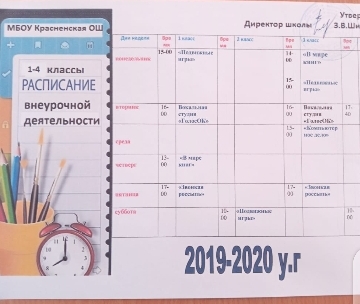 В начале учебного года все ученики имели возможность записаться в кружки и секции по интересам. На базе школы работало 13 кружков. Из них 10 кружков от школы и 3 – от ДЮЦ «Гармония». Особой популярностью у детей пользовались:  1.Спортивный клуб»Здоровье»2.Вокальная студия «ГолоОК»3.Творческая мастерская «Самоделкин»       Вывод: в целом, условия, созданные в школе для внеурочной деятельности  способствуют развитию творческих способностей учащихся, их личному развитию и социализации.Повышение уровня самооценки, проявление инициативы – это тот результат, к которому мы стремимся. К тому же у ребенка меньше остается незанятого времени, значит, меньше времени он будет бесцельно слоняться по улицам, снижается риск попадания в неблагоприятные компании Во внеурочной деятельности заняты обучающиеся 1-9 классов ОО, что составляет 90% от общего количества обучающихся школы.Задачи: В сентябре 2020 года ввести систему персонифицированного финансирования дополнительного образования детей (ПФ ДОД). По направлениям Естественно научного цикла Спортивно- оздоровительноешахматыСоциальное воспитание.      Цель  социального воспитания – формирование личности человека, готового к выполнению общественных функций труженика и гражданина. Одним из важнейших субъектов социального воспитания является ученический коллектив. Перемены в общественной жизни страны подтолкнули педагогический коллектив школы обратиться к демократической форме организации жизнедеятельности ученических коллективов, обеспечивающей развитие самостоятельности учащихся в принятии и реализации решений для достижений общественно-значимых целей.Самоуправление - это не цель, а средство воспитания. Это высшая форма руководства	 детским	 коллективом. Нет коллектива - нет самоуправления.Действующее в школе самоуправление говорит о сложившемся коллективе. В школе работает детская организация «Ритм»   и создано первичное отделение РДШ «Поколение 21 века»Структура объединения    предполагает создание условий для социального становления учащихся. Через свое участие в решении проблем школьники вырабатывают у себя качество, необходимое для преодоления сложностей социальной жизни. От отношения детей к целям совместной деятельности зависит их позиция в решении управленческих проблем. У объединения есть свои обычаи и традиции.  29 октября 2015 года  президент Российской Федерации подписал  Указ о создании  Общероссийской общественно-государственной детско-юношеской организации «Российское движение школьников».     Главная цель движения – это содействие совершенствованию политики в вопросах воспитания школьников и формирование личности учащихся в соответствии с системой ценностей российского общества.В школе продолжилась работа органов ученического самоуправления В этом году было проведено 5 заседаний. На заседаниях обсуждался план подготовки и проведения мероприятий, анализ общешкольных  дел, участие в акциях, проектах.   Крупными делами, проведёнными советом старшеклассников стали:день самоуправления; новый год;поздравление ветеранов   труда учителей различные акцииПервичное отделение РДШ реализует 4 направления:- Личностное развитие, - Гражданская активность,- Информационно-медийное - Военно- патриотическое направленияНаправление «Личностное развитие» Одно из популярнейших направлений деятельности РДШ среди учащихся нашей школы. В течение всего года активисты данного направления организовывали и проводили множество мероприятий, направленных на развитие творческого потенциала школьников, популяризацию ЗОЖ. Активисты проводили интересные тематические и торжественные линейки: День Знаний, 12 апреля, 3 декабря, 12 декабря.  Поздравительные линейки, концерты. С 29 по 30 декабря состоялись новогодние представления. За необыкновенное праздничное настроение говорим: «Спасибо» нашим активистам РДШ. Направление «Гражданская активность» Традиционно, в сентябре, проводятся выборы в органы ученического самоуправления общеобразовательных организаций. Ребята активно принимают участие в этом процессе. Под руководством актива школы прошла акция «Птичья столовая», субботники, Операция «Чистый двор»,Единый урок «Наш мир без терроризма». «Военно-патриотическое направление»В рамках военно-патриотического направления в течение учебного года были проведены мероприятия, направленные на повышение интереса детей к  формирование высокого патриотического сознания, чувства верности своему Отечеству. В школе проходила «Неделя безопасности». В преддверии дня Защитника Отечества прошёл ряд мероприятий по военно-патриотическому направлению: спортивные соревнования.   Большая работа проведена по подготовке и проведению праздника  75-летия Дня Победы. В этом году мероприятия проходили в онлайн-режиме:- «Окна Победы»- «Бессмертный полк» -онлайн- «Цветы Победы»- «Свеча Памяти»- Просмотр фильма «Герои поколений» Ребята принимают участие в школьных, районных и областных соревнованиях и занимают призовые места. «Информационно – медийное направление» В течение всего года активисты данного направления вели фото и видеорепортажи с различных мероприятий, подготавливали фото и видеоотчёты для школьной группы в социальных сетях. Всю информацию о жизни школы мы размещаем на школьном сайте и группе ВконтактеНа будущий учебный год мы поставили ряд задач: • Продолжать привлекать школьников к участию в проектах, акциях, конкурсах в рамках РДШ в школе. • Принимать активное участие в региональных и всероссийских мероприятиях РДШ. • Организовывать встречи с интересными людьми, с целью вызвать интерес школьников к различным сферам деятельности. • с нового учебного года планируем выпуск школьной газеты.-Приняли активное участие в мониторинге – (вручено благодарственное письмо)10 февраля 2020 года с целью создания условий для неформального общения членов первичных отделений РДШ в Детско-юношеском центре «Гармония» прошёл районный профильный сбор активистов «Ровесник».В  сборе приняли участие активисты РДШ Петрова Дарья, Горячая Светлана, Костенко ЗаринаВ 2019 году  присоединились  к Всероссийскому проекту «Классные встречи», который реализуется Общероссийской общественно-государственной детско-юношеской организации «Российское движение школьников» в рамках поручений Президента Российской ФедерацииНа районном профильном сборе активистов «Ровесник»  прошла «Классная встреча» с  начальником  управления образования  администрации Чановского района, общественным помощника Уполномоченного по правам ребенка в Новосибирской области в Чановском районе Натальей Владимировной  Шмидко. Ребята задавали  вопросы Наталье Владимировне о жизни, учёбе в школе и в институте, деятельности в комсомольской и пионерской организациях, карьере.  Общение прошло в тёплой и дружественной атмосфере. На память о «Классной встрече» у всех участниках сбора осталась общая фотография.     В рамках  профильного сбора ресурсным центром РДШ Чановского района была организована и проведена Всероссийская акция «Подари книгу», посвящённая Международному дню книгодарения.   Наша школа подарила 3 книги, которые были переданы через активистов первичного отделения РДШ Блюдчанская СШ в филиал МБУ «Комплексный центр «Социально-реабилитационного отделения для несовершеннолетних»».      Каждый участник мероприятия получил свидетельство участника районного профильного сбора и блокнот активиста РДШ. Следует заметить, что все перечисленные мероприятия отличались высоким уровнем подготовки, активным участием детей и, как следствие, достаточно хорошей результативностью.Это связано с работой классных руководителей, их желанием и умением организовать, зажечь детей, умением привлекать к участию в мероприятиях каждого ученика.Коллективно-творческие дела проводятся из года в год, однако каждый год меняется их форма и содержание. Класс и классный руководитель имеют большую свободу выбора. Эти дела стимулируют творчество, инициативу, дают возможность для самовыражения. Всё это становится традицией, которая бережно передаётся из поколения в поколение. На всех этапах взрослые и дети выступают вместе как равноправные партнеры, что создаёт атмосферу общей уверенности и ответственности. Все дела проходят этап коллективного проектирования, в которых принимают участие педагоги, дети и родители.Задачи на 2020-2021 уч год.1. Продолжить работу ДО и первичного отделения РДШ «Поколение21 века»Трудовое направление – Цель: через привычку к труду и развитие трудовых навыков социально реабилитировать детей и готовить к самостоятельной жизни.Мероприятия:  Беседы «Новое время — новые профессии», «Как стать профессионально успешным человеком?», генеральные уборки в классах, уборка урожая, субботники, уход за цветами и мебелью в классах,  летняя практика, классные часы по профориентации, Дежурство в школе. В течение года, дежурство  по школе  5 - 9 классов проходило не надлежащим образом, с большими замечаниями. Учащиеся забывали дежурить на своих постах, приходилось напоминать о дежурстве. Кроме того, дежурные классы зачастую сами нарушали  дисциплину в школе, не всегда велось дежурство у входа, у столовой.Пожелания:  - усилить работу с классами по организации дежурства по школе. Каждому дежурному классу , в конце дежурной недели оформить газету.Так же в начале учебного года был составлен график дежурства  педагогов. (Та же самая картина –  ответственно дежурили 2-3 педагога  из всего  коллектива)Пятая трудоваяТак же, проводилась работа по организации трудоустройства детей в каникулярное  летнее время.Экологическое направление  –  цель: сформировать у детей целостный взгляд на природу и место человека в ней, ответственное отношение к окружающей среде, выработать навыки грамотного и безопасного поведения в природе и бытуМероприятия: В течение  учебного года по этому направлению были проведеныразличные акции и операции: Операции «Птичья столовая», «Дом для пернатого друга», Озеленение кабинетов, экологические десанты, Акция «Берегите птиц!» «Посади дерево»«Чистый парк»Неделя, посвященная «Дню Земли»Классные часы:«Знаешь ли ты животных», Выставка рисунков» «Весенние мотивы» Игра «Экологический марафон», Беседа «Экология и здоровье», кл. час - игра «Кто хочет стать экологом», посвященный дню защиты Земли.», «Люби и охраняй природу», «Мои друзья- животные».Учебно-воспитательная работаГлавные задачи данной работы:отслеживание, предупреждение и анализ нарушения учебной дисциплины,                                                                         режимных моментов и основных норм поведения обучающихся;создание банка данных по обучающимся «группы риска» и детей с девиантным поведением;систематический контроль за посещаемостью и успеваемостью обучающихся. В течение учебного 2019-2020  учебного года проводился ежедневный контроль посещаемости учеников, выяснялись причины их отсутствия или опозданий, поддерживалась тесная связь с родителями и классными руководителями, организованы профилактические акции и мероприятия, входящие в состав месячников (по плану). В случаях длительного отсутствия ученика социальный педагог и классный руководитель посещали семью по месту жительства обучающихся. С родителями проводилась профилактическая работа: беседы, консультации, встречи с педагогами и инспекторами по делам несовершеннолетних. В начале учебного года на основе анализа социальных паспортов классов были выявлены обучающиеся «группы риска», составлены планы индивидуальной профилактической работы с несовершеннолетними и их семьями. Несовершеннолетним и их родителям оказывалась комплексная педагогическая помощь: индивидуальные беседы с учащимися в присутствии родителей;диагностика обучающихся; консультации и беседы с родителями обучающихся; участие в классных часах;участие в родительских собраниях;консультативная и профилактическая работа совместно с инспектором ОДН ОВД и социальными педагогами УСС.		прошли Единые уроки безопасности в сети интернет.В ноябре 2018 года были организованы мероприятия в рамках проведения всероссийского Дня правовой помощи детям:– Акция "Безопасные окна"Апрель 2019 – уроки цифровой грамотности "Защити свои персональные данные"20.05.2019 – Всероссийская акция "Стоп ВИЧ/СПИД"Воспитание в школе реализуется через воспитательный процесс – взаимодействие педагогов, детей и родителей (законных представителей) с целью ориентации их на саморазвитие, самовоспитание, самореализацию.В основе работы с учащимися, оказавшимися в трудной жизненной ситуации, заложен индивидуальный подход. Индивидуальный подход в воспитании предполагает организацию педагогических воздействий с учетом особенностей и уровня воспитанности ребенка, а также условий его жизнедеятельности. Социальный педагог проводит изучение контингента подростков и их семей, начиная с младших классов, выделяет учащихся и подростков, оказавшихся в трудной жизненной ситуации. Поддерживается тесная связь с родителями, классными руководителями, учителями-предметниками, , психологом, администрацией школы и комиссией по делам несовершеннолетних  и другими субъектами профилактики района.В школе работает Совет по профилактике правонарушений. Заседания проводятся 1 раз в месяц или по мере необходимости, ведутся протоколы заседаний, имеется план работы Совета. На заседания приглашаются учащиеся вместе с родителями, с ними проводятся беседы с целью формирования осознанного отношения к учебе, воспитанию морально-этических качеств личности учащихся. В 2019-2020 учебном году состоялось 4 заседания. На каждого подростка, стоящего на ВШУ составлен  план индивидуальной работы. На заседании Комиссии были рассмотрены следующие вопросы:состояние посещаемости и успеваемости учащихся, состоящих на учете;отчет о правонарушениях и преступлениях, совершенных обучающимися школы;рассмотрены  обучающихся имеющие проблемы в обучении.Родителям и несовершеннолетним были выданы рекомендации по устранению проблем, связанных с успеваемостью и предотвращения негативных последствий. На заседаниях школьного Совета профилактики присутствовали: руководители, члены Совета профилактики.Выводы: Классными руководителями, социальным педагогом систематически ведется профилактическая работа с обучающимися, состоящими на различных видах учета, осуществляется связь с родителями (законными представителями).И всё же, остается актуальной задача повышения эффективности профилактической работы с обучающимися, усиления  роли социально–психолого-педагогической службы образовательного учреждения.Следует отметить, что в работе остается проблема, связанная с нежеланием родителей прислушиваться к советам и рекомендациям педагогов, поддерживать связь со школой. С их стороны не хватает взаимопонимания, помощи и поддержки.Основной проблемой, возникающей в процессе работы: значительное количество родителей, ненадлежащим образом исполняющих родительские обязанности по содержанию, воспитанию и обучению детей.Работа с родителями.Большое  внимание уделялось работе с родителями, имеющей целью взаимозаинтересованное сотрудничество школы и семьи в процессе воспитания детей. Основными видами  работы с родителями являются родительские собрания, как классные, так и общешкольные. Классные родительские собрания проводились по плану классных руководителей (1 раз в четверть или по необходимости). Кроме родительских собраний в школе проводились индивидуальные консультации для родителей учителями - предметниками. Родители привлекались классными руководителями к различным видам деятельности: помогали проводить родительские собрания, участвовали в классных и общешкольных праздниках, творческих делах, экскурсиях.В каждом классе действовал  родительский комитет, члены которого оказываю помощь классному руководителю в организационных вопросах.На заседаниях общешкольного родительского комитета слушались вопросы, касающиеся обучения и воспитания детей, организации горячего питания, организации и проведения школьных праздников, оказания спонсорской помощи школе и  участия родителей в благоустройстве школьной территории. С родителями детей, требующих постоянного внимания, осуществлялось непрерывное взаимодействие  при непосредственном участии классных руководителей.Особое место  в воспитательном процессе занимала работа с детьми,  воспитывающимися в условиях приёмной и опекаемой семьи. Постоянно велось наблюдение за процессом социализации детей, относящихся к категориям опекаемых и приёмных. Выводы: вся проделанная работа по данному направлению заслуживает удовлетворительной оценки. За истекший год было сделано не мало, но остаются вопросы, над которыми необходимо работать. Уровень посещаемости родительских собраний в некоторых классах остается по-прежнему низкий, что негативно влияет на поведение учащихся, успеваемость. Необходимо активнее привлекать родителей к планированию воспитательной деятельности, разнообразить формы работы с родителями.Реализация программы «Одаренные дети».В качестве критериев оценки развития познавательных интересов обучающихся, помимо данных успеваемости и качества знаний, служат результаты участия школы в различных олимпиадах. Результатом профессиональной деятельности педагогов стало участие обучающихся школы в муниципальных предметных олимпиадах. Рассмотрим подробнее полученные    результаты  Мониторинг результативности ОУ в муниципальном этапе всероссийской   олимпиады школьниковПобедители районных олимпиад 2019-2020 учебный годПо  предметам приняли участие в  муниципальном этапе всероссийской   олимпиады школьников, по 1  предмету стали победителями. Обучающиеся принимали участие в олимпиадах различного уровня  в сети интернетМониторинг участия в районных, региональных мероприятиях, акциях.В качестве критериев оценки развития познавательных интересов обучающихся, помимо данных успеваемости и качества знаний, служат результаты участия школы в различных олимпиадах, конкурсах, научно-исследовательской и творческой деятельности. Результатом профессиональной деятельности педагогов стало участие обучающихся школы в муниципальных предметных олимпиадах. Рассмотрим подробнее полученные в процессе реализации проекта результаты.  Для формирования «имиджа» школы, обмена опытом, выхода учеников школы на более высокий уровень особое значение имеет участие во внешкольных конкурсах. Ребята, которые принимают участие в этих конкурсах, приобретают новые навыки и умения и получают возможность проявить свои таланты за пределами школы, что зачастую положительно сказывается на их дальнейшем творческом росте. В этом учебном году ученики школы активно и результативно приняли участие в следующих конкурсных мероприятиях:Участие в конкурсах, фестивалях  обучающихся  МБОУ Красненской ОШ им Н.А.Бенеша, 2019-2020 уч. год    В связи с переходом на дистанционное обучение план работы был скорректирован. Не смогли провести некоторые традиционные мероприятия, а некоторые пришлось  проводить в дистанционном формате.      Воспитательную работу с обучающимися осуществляли классные руководители, старшая вожатая, социальный педагог, педагог – психолог, педагоги дополнительного образования.     Классные руководители  проводили разъяснительную работу  с обучающимися и их родителями по соблюдению норм и правил поведения в  сложившейся эпидемиологической ситуации  в интересах человека, семьи, общества и государства в целом.        Анализируя уже сложившуюся в школе систему воспитательной работы, следует отметить такие её компоненты, как:-  комплекс традиционных дел и мероприятий в школе и классах;-  включенность обучающихся в мероприятия муниципального, регионального и федерального уровней.   	 В целом, можно сказать, что: - организация и проведение воспитательных мероприятий осуществлялись, исходя из интересов, интеллектуальных и физических возможностей обучающихся, что обеспечивало реализацию личностно-ориентированного подхода при одновременном обеспечении массовости мероприятий;-  все аспекты воспитательной работы позволяли обучающимся ярко и неординарно проявлять свои творческие способности;- воспитательная работа школы основывалась на принципах сохранения и укрепления здоровья обучающихся.ВыводыИсходя из анализа воспитательной работы, следует отметить, что в целом работу по решению поставленных задач и целей в 2019-2020 учебном году можно считать удовлетворительной. На основе анализа можно сформулировать задачи на будущий учебный год:Создание эффективной системы  духовно-нравственного, гражданско-правового,патриотического воспитания через урочную и внеурочную деятельность;  Формирования у обучающихся экологической культуры, культуры здорового и безопасного образа жизни, обучению правилам безопасного поведения на дорогах;Согласование и координация совместных действий педагогического коллектива, общественности, социальных партнеров школы, семьи в вопросе духовно-нравственного, гражданско-правового, патриотического воспитания и социализации обучающихся;Организация социально значимой деятельности обучающихся.Повышение педагогической культуры родителей (законных представителей)     обучающихся.Цели и задачи на 2020-2021 учебный годЦЕЛЬ: Создание условий для становления устойчивой, физически и духовно здоровой, творческой личности со сформированными ключевыми компетентностями, готовой войти в информационное сообщество, способной к самоопределению в обществе.ЗАДАЧИ:Формировать гражданско-патриотическое сознание,  развивать чувства сопричастности к истории, малой родины, ОтечестваВоспитывать активную жизненную позицию через творческую и проектную деятельностьРазвивать у учащихся инициативу, стремление к самообразованию,  саморазвитию, самоуправлению, способности к успешной социализации в обществе и культуру межличностных отношенийПроводить мониторинг и  контроль ВРПродолжить развитие системы дополнительного образования.Проводить профилактику асоциальных явлений в детской и подростковой среде.Совершенствовать условия взаимодействия семьи и школы через единое информационное пространство.№ МероприятияДатаСтатусФИО-педагогаФИО-обучающихсяРезультатМежрайонные соревнования по лыжным гонкам21.12.2019районныйКулиева А.АРасщукин Иван-5 клРасщукин Владимир-8 клДиплом-2 мДиплом -1 мПервенство по волейболу среди сборных команд 5-9 классырп. Чаны, с/к ОрионрайонныйКулиева А.АГорячая СветланаГельмут КонстантинФокина ЕкатеринаКурбатов НикитаГорячий ДмитрийХромов МаксимРасщукин ВладимирКостенко Арина Грамота – 4 местоЗимний фестиваль ГТО06.02.2020 – 07.02.2020рп. Чаны, с/к Орион, лыжная база «Берёзка»Кулиева А.АФедосеев АртёмРасщукин ВладимирКостенко АринаВоробьёв Павел1 место командноеВ личном зачёте:Костенко Арина – 1 место Расщукин Владимир – 1 местоЛыжные гонки: Костенко Арина – 2 место (2 км)Расщукин Владимир – 1 место (3 км)Поднимание туловища из положения лёжа на спине за 30 сек:Костенко Арина – 1 местоЛыжня России 202008.02.2020рп. Чаны, лыжная база «Берёзка»Кулиева А.АКостенко ЯрославСопин ЕгорСинельникова КсенияГорячая СветланаХромов МаксимГорячий ДмитрийКостенко АринаПетрова ИринаРасщукин ИванРасщукин ВладимирКононова ОльгаГенеберг МихаилКостенко Ярослав – 1 место в возрастной группе 10 лет и младшеПетрова Ирина – 3 место (11-12 лет)Расщукин Владимир – 2 место (13-14 лет)Кононова Ольга – 2 место (13-14 лет)Расщукин Иван – 1 место (11-12 лет) Лыжные гонки (смешанная эстафета)06.03.2020рп. Чаны, лыжная база «Берёзка»Кулиева А.АРасщукин ВладимирХарламова ЕлизаветаРасщукин ИванПетрова Ирина2 местоЛыжные гонки среди 7-8 классов13.03.2020рп. Чаны, лыжная база «Берёзка»Кулиева А.ААртамонова КсенияВоробьёв ПавелГорячий ДмитрийКарпова АнастасияКостенко АринаХарламова ЕлизаветаХромов Максим Хромова Марина4 местоЛичное первенство:Костенко Арина – 2 местоХромов Максим – 2 местоГорячий Дмитрий – 3 местоПервенство г. Куйбышева по ОФП13.10.2019г. Куйбышев, лыжная база «Гайдар»Кулиева А.А.Горячая СветланаРасщукин ВладимирКостенко АринаВоробьёв ПавелГорячая Светлана – 3 место в возрастной группе 2004-2005 г.р.Расщукин Владимир – 2 место в возрастной группе 2004- 2005 г.р.Межмуниципальные соревнования по лыжным гонкам «Открытие лыжного сезона»06.12.2019г. КуйбышевКулиева А.А.Расщукин ВладимирРасщукин Иван3 место в возр.группе 2004 – 2005 г.р.2 место в возр.группе 2008 и мл.Открытое первенство Татарского района по лыжным гонкам16.12.2019г.ТатарскКулиева А.А.Расщукин ВладимирРасщукин Иван2 место в возр.группе 2004-2005 г.р.3 место в возр.группе 2008 г. и мл.Рождественский полумарафон07.01.2020г. Омск, Соборная площадьКулиева А.АГорячая СветланаРасщукин ВладимирГорячий Дмитрий– 1 место в абсолютном зачете среди женщин на дистанции 3 км7 место в абсолютном зачете среди мужчинОткрытое первенство города по лыжным гонкам26.01.2020г.БарабинскКулиева А.А.Расщукин ИванРасщукин ВладимирКононова ОльгаГрамота-1 местоГрамота-2 местоОткрытое первенство города по лыжным гонкам15.02.2020с.ВенгеровоКулиева А.А.Расщукин ВладимирРасщукин ИванКононова ОльгаГрамота-2 местоСоревнования по лыжным гонкам посвященные 50-летию АО «Ивановское»22.02.2020с.БаганКулиева А.А.Расщукин ИванРасщукин ВладимирГрамота-3 местоГрамота- 1 местоОткрытое первенство Кыштовского района в лыжной эстафете26.02.2020с.КыштовкаКулиева А.АРасщукин ИванГрамота -1 местоII межрайонные соревнования по лыжным гонкам посвященные памяти тренеров К.В. Филина и В.М. Лукьянова11.03.2020с.ВенгеровоКулиева А.АРасщукин Владимиручастник№ п/пНазвание мероприятияКлассДата проведения мероприятия1Классные часы "Путешествие в страну правовых знаний"1-62Классные часы "Подросток и Закон"8-93Консультирование родителей и подростков по правовой тематике1-94Месячник  по правовым знаниям "Я и мои обязанности". В рамках месячника проводятся следующие мероприятия:- классные часы на правовую тематику "Права и обязанности несовершеннолетних";- беседы на тему "Обеспечение тишины и покоя граждан в ночное время на территории Новосибирской области". Ознакомление обучающихся с законом Новосибирской;- Оформлены тематические стенды с правовой информацией- организована книжная выставка "Порядок и закон"- беседа с элементами тренинга "Я в ответе за свои поступки"- урок по правовым знаниям 1-9ПредметФамилия, имяКлассСтатус участникаФ.И.О. учителяФизическая культураГорячая Светлана8призер№ МероприятияДатаСтатусФИО-педагогаФИО-обучающихсяРезультат1МЭ ВОШ по физкультуреРайонныйКулиева А.АГорячая СветланаПризёр2РНК «Эврика»мартОбластнойКононова О.ВКостенко Заринаучастник3XIIобластной фольклорно-этнографический фестиваль «Сибирская глубинка» номинация «Краеведение» «Наша Память и Слава»мартОбластнойКононова О.ВПетрова Дарьядиплом4Районный конкурс исследовательских работ  обучающихся «Краеведение» посвящённого  Году Памяти и СлавыРайонныйКононова О.ВПетрова Д5Проект по ранней профессиональной ориентации учащихся общеобразовательных организаций «Билет в будущее»Сентябрь-ноябрьИсаньшина Н.ПГенеберг МихаилГорячая СветланаГельмут Константин6Проект Videouroki.net Олимпиада по математикеянварьИсаньшина Н.ПКуц МарияОрлова ЕкатеринаГололобова НадеждаГельмут АннаБеккер Янапризёр7Международная олимпиада «Инфоурок» осенний сезон 2019 по математикеноябрьМеждународныйИсаньшина Н.ПКуц МарияГельмут АннаОрлова Екатерина8  Международная олимпиада «Инфоурок» осенний сезон 2019 по математикемартЦентр развития молодёжиИсаньшина Н.ПГололобова НадеждаБеккер ЯнаОрлова Екатерина9Дистанционная математическая смена «Альтаир»мартОбластнойИсаньшина Н.ПКуц МарияУчастник10Пригласительный этап ВсОШ по биологии «Сириус»апрельКононова О.ВГорячая СветланаГенеберг Михаил11Мини-футболсентябрьрайонныйКононова О.ВХромов МаксимГорячий ДмитрийРасщукин ВладимирГенеберг МихаилРасщукин ИванКостенко АринаДиплом-1 место12Межрайонные соревнования по лыжным гонкам21.12.2019районныйКулиева А.АРасщукин Иван-5 клРасщукин Владимир-8 клДиплом-2 мДиплом -1 м13Первенство по волейболу среди сборных команд 5-9 классырп. Чаны, с/к ОрионрайонныйКулиева А.АГорячая СветланаГельмут КонстантинФокина ЕкатеринаКурбатов НикитаГорячий ДмитрийХромов МаксимРасщукин ВладимирКостенко Арина Грамота – 4 место14Зимний фестиваль ГТО06.02.2020 – 07.02.2020рп. Чаны, с/к Орион, лыжная база «Берёзка»Кулиева А.АФедосеев АртёмРасщукин ВладимирКостенко АринаВоробьёв Павел1 место командноеВ личном зачёте:Костенко Арина – 1 место Расщукин Владимир – 1 местоЛыжные гонки: Костенко Арина – 2 место (2 км)Расщукин Владимир – 1 место (3 км)Поднимание туловища из положения лёжа на спине за 30 сек:Костенко Арина – 1 место15Лыжня России 202008.02.2020рп. Чаны, лыжная база «Берёзка»Кулиева А.АКостенко ЯрославСопин ЕгорСинельникова КсенияГорячая СветланаХромов МаксимГорячий ДмитрийКостенко АринаПетрова ИринаРасщукин ИванРасщукин ВладимирКононова ОльгаГенеберг МихаилКостенко Ярослав – 1 место в возрастной группе 10 лет и младшеПетрова Ирина – 3 место (11-12 лет)Расщукин Владимир – 2 место (13-14 лет)Кононова Ольга – 2 место (13-14 лет)Расщукин Иван – 1 место (11-12 лет)16 Лыжные гонки (смешанная эстафета)06.03.2020рп. Чаны, лыжная база «Берёзка»Кулиева А.АРасщукин ВладимирХарламова ЕлизаветаРасщукин ИванПетрова Ирина2 место17Лыжные гонки среди 7-8 классов13.03.2020рп. Чаны, лыжная база «Берёзка»Кулиева А.ААртамонова КсенияВоробьёв ПавелГорячий ДмитрийКарпова АнастасияКостенко АринаХарламова ЕлизаветаХромов Максим Хромова Марина4 местоЛичное первенство:Костенко Арина – 2 местоХромов Максим – 2 местоГорячий Дмитрий – 3 место18Первенство г. Куйбышева по ОФП13.10.2019г. Куйбышев, лыжная база «Гайдар»Кулиева А.А.Горячая СветланаРасщукин ВладимирКостенко АринаВоробьёв ПавелГорячая Светлана – 3 место в возрастной группе 2004-2005 г.р.Расщукин Владимир – 2 место в возрастной группе 2004- 2005 г.р.19Межмуниципальные соревнования по лыжным гонкам «Открытие лыжного сезона»06.12.2019г. КуйбышевКулиева А.А.Расщукин ВладимирРасщукин Иван3 место в возр.группе 2004 – 2005 г.р.2 место в возр.группе 2008 и мл.20Открытое первенство Татарского района по лыжным гонкам16.12.2019г.ТатарскКулиева А.А.Расщукин ВладимирРасщукин Иван2 место в возр.группе 2004-2005 г.р.3 место в возр.группе 2008 г. и мл.21Рождественский полумарафон07.01.2020г. Омск, Соборная площадьКулиева А.АГорячая СветланаРасщукин ВладимирГорячий Дмитрий– 1 место в абсолютном зачете среди женщин на дистанции 3 км7 место в абсолютном зачете среди мужчин22Открытое первенство города по лыжным гонкам26.01.2020г.БарабинскКулиева А.А.Расщукин ИванРасщукин ВладимирКононова ОльгаГрамота-1 местоГрамота-2 место23Открытое первенство города по лыжным гонкам15.02.2020с.ВенгеровоКулиева А.А.Расщукин ВладимирРасщукин ИванКононова ОльгаГрамота-2 место24Соревнования по лыжным гонкам посвященные 50-летию АО «Ивановское»22.02.2020с.БаганКулиева А.А.Расщукин ИванРасщукин ВладимирГрамота-3 местоГрамота- 1 место25Открытое первенство Кыштовского района в лыжной эстафете26.02.2020с.КыштовкаКулиева А.АРасщукин ИванГрамота -1 место26II межрайонные соревнования по лыжным гонкам посвященные памяти тренеров К.В. Филина и В.М. Лукьянова11.03.2020с.ВенгеровоКулиева А.АРасщукин Владимиручастник27Конкурс сочинений «Без срока давности»январьрайонныйКузьмина Ф.ФФокина Екатерина- 8 клУчастник28IV областной конкурс презентаций «Мой отец- Герой»февральобластнойКузьмина Ф.ФКостенко Ярослав-5 клСертификат участника29IV областной конкурс презентаций «Мой отец- Герой»февральобластнойКузьмина Ф.ФРасщукин Иван Костенко ЯрославСопин ЕгорЮльф АлексейПетрова иринаЧерникова НатальяСертификаты участников30Областной конкурс «Золотое слово»майобластнойКузьмина Ф.ФКостенко ВиолеттаЕвдокимова ТатьянаГололобов АлексейПетрова Варвара31Русский медвежонокноябрьмеждународныйКузьмина Ф.Ф5-8 кл2-3 кл4 клСертификаты участников32Районный конкурс «Живая классика»ФевральмартШкольный этапРайонный этапКузьмина Ф.ФРасщукина Н.ВКононова О.ВЮльф Алексей-5клБеккер ЯнаСопин ЕгорКуц МарияПетрова ДарьяГельмут АннаСертификат участникаСертификат участникаСертификат участникаСертификат участникаСертификат участника33МуниципальныйфевральРайонныйРасщукина Н.ВСопин ЕгорУчастник34Областной конкурс «История в биографиях»мартОбластнойРасщукина Н.ВКононова Ольгасертификат35 Олимпиада «Учи.ру»:Марафон «Навстречу космосу»Марафон «Волшебная осень»Марафон «Зимние приключения»ЯнварьОктябрьНоябрьфевральРасщукина Н.ВГенеберг Ф.НГенеберг Ф.НКакорина ЕленаКарпов ДмитрийБенцлер АнгелинаАнтонов СтаниславАнтонов СтаниславБенцлер  АнгелинаГололобова ТатьянаАнтонов СтаниславГрицай ДианаГрамота 3 местоГрамота 2 местоГрамота -1 мГрамота-2 мГрамота-1 мГрамота-3 мГрамота-3 мГрамота-1 мГрамота -1 м36  Олимпиада «Учи.ру»:ФевральСентябрьфевральРасщукина Н.ВГенеберг Ф.НЧернов ВикторКарпов КириллОрлов ЕвгенийКакорина ЕленаКарпов ДмитрийЕвдокимова ТатьянаКостенко ВиолеттаАнтонов СтаниславБенцлер АнгелинаБеккер ТатьянаБенцлер АнгелинаАнтонов СтаниславГрицай ДианаГололобова ТатьянаПохвальная грамотаПохвальная грамотаПохвальная грамотаПохвальная грамотаПохвальная грамотаПохвальная грамотаПохвальная грамотаСертификат участникаДиплом победителяПохвальная грамотаДиплом победителя37«Бессмертный  полк-онлан»майРасщукина Н.ВКононова Ольгаучастник38Золотое рунофевральмеждународныйЮсупова Р.ФГенеберг МихаилКононова ОльгаМесто в школе-1. Место в районе-2Место в школе-2, место в районе-939Конкурс «Пегас-2020»февральМеждународныйПавленко С.НРасщукин ИванКакорина ЕленаАнтонов СтаниславГрицай  ДианаХимин АртёмКарпов ДмитрийОрлов ЕвгенийКарпов КириллГололобова ТатьянаПетрова ИринаГорячий ДмитрийКарпова АнастасияВоробьёв ПавелХромов МаксимХромова МаринаКононова ОльгаГорячая СветланаШкола-1 мРайон-1 местоШкола-1 мРайон-5Школа-1мШкола-3 мШкола-2 мШкола-2 мШкола- 3 мШкола-4 мШкола-1 мШкола-2мРайон-6 мШкола-1-2 мРайон-2-3Школа-1-2Район-2-3Школа-3-4Район-4-5Школа-3-4Район-4-5Школа-5Район-6Школа-1Район-1Школа-2Район-240Всероссийский экологический урок «Моря России: сохранение морских экосистем»всероссийскийСимаченкова Л.АГенеберг МихаилГорячая Светлана41    Фестиваль  детского и юношеского творчества «Звездный дождь» мартрайонныйКононова О.ВКуц МГельмут АннаСинельникова КсенияОрлова ЕкатеринаКарпов ИльяКарпова АнастасияЕвдокимова ТатьянаХромов МаксимГорячий ДмитрийВоробьёв ПавелДипломы участников42Региональный эколого-социальный конкурс «Наши соседи по планете»ОбластнойКононова О.ВКарпова АнастасияДиплом 43Конкурс Большая перемена 2020 — всероссийский конкурс«Большая перемена» — онлайн конкурс для школьников.

Июнь-октябрьВсероссийскийКононова О.ВГенеберг МихаилГорячая Светлана44Районный конкурс исполнителей патриотической песни и стихов «Я люблю тебя, Россия», посвящённого году Памяти и Славы 2020мартРайонныйКононова О.ВРечкина КсенияДиплом участника